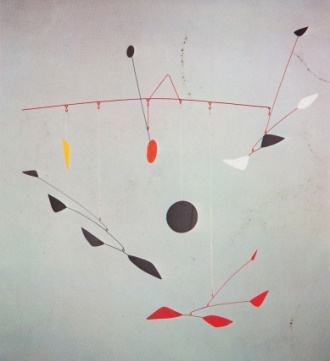 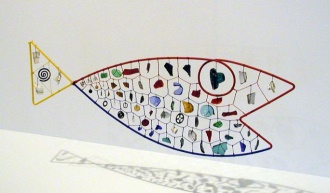 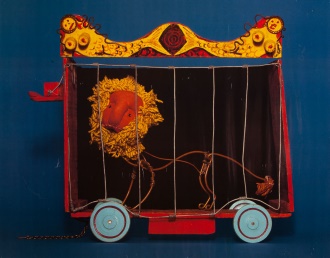 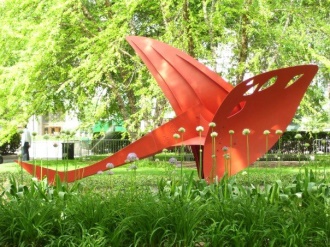 READ MORE…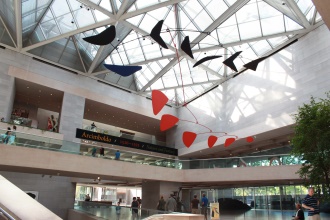 The Essential Alexander Calder, Howard GreenfeldCalder Sculpture, National Gallery of ArtCalder at Home, Pedro E GuerreroThree Alexander Calders, A Family Memoir, Margaret Calder HayesChildren’s booksRoarr: Calder’s Circus, Maira KalmanSandy's Circus: a Story about Alexander Calder, Tanya StoneLEARN MORE…www.calder.orgwww.nga.gov/feature/artnation/calder/http://collection.whitney.org/artist/215/AlexanderCalder?page=5http://www.wikiart.org/en/alexander-calderwww.artcyclopedia.com/artists/calder_alexander.htmlhttp://www.phillyhistory.org/blog/index.php/2008/06/from-sculptor-to-mobile-creator-three-generations-of-calder-artists/   http://www.som.com/ideas/slideshows/art__som_working_with_alexander_calderSEE MORE…Washington, DCNational Gallery of Art and Sculpture GardenThe Phillips CollectionSmithsonian American Art MuseumPennsylvaniaPhiladelphia Museum of ArtNew YorkWhitney Museum of American ArtThe Museum of Modern ArtList of public Calder works https://en.wikipedia.org/wiki/List_of_Alexander_Calder_public_works